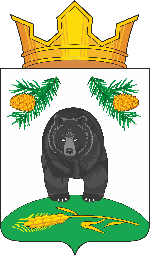 АДМИНИСТРАЦИЯ НОВОКРИВОШЕИНСКОГО СЕЛЬСКОГО ПОСЕЛЕНИЯПОСТАНОВЛЕНИЕ03.04.2020                                                                                                                     № 28с. НовокривошеиноКривошеинского районаТомской областиОб утверждении Положения о сообщении лицами, замещающими муниципальные должности и должности муниципальной службы в Администрации Новокривошеинского сельского поселения о получении подарка в связи с протокольными мероприятиями, служебными командировками и другими официальными мероприятиями, участие которых связано с исполнением ими служебных (должностных) обязанностей, сдаче и оценке подарка, реализации (выкупе) и зачислении средств, вырученных от его реализацииВ соответствии с Федеральным законом от 25 декабря 2008 года № 273-ФЗ «О противодействии коррупции»ПОСТАНОВЛЯЮ:1. Утвердить прилагаемое Положение о сообщении лицами, замещающими муниципальные должности и должности муниципальной службы в Администрации Новокривошеинского сельского поселения, о получении подарка в связи с протокольными мероприятиями, служебными командировками и другими официальными мероприятиями, участие которых связано с исполнением ими служебных (должностных) обязанностей, сдаче и оценке подарка, реализации (выкупе) и зачислении средств, вырученных от его реализации.2. Опубликовать настоящее постановление в официальном печатном издании «Информационный бюллетень Новокривошеинского сельского поселения» и разместить на официальном сайте Администрации Новокривошеинского сельского поселения по адресу: http://www.novokriv.ru/. 3. Контроль за исполнением настоящего постановления оставляю за собой.Глава Новокривошеинского сельского поселения                                      А.О. Саяпин(Глава Администрации)Глазачева Любовь Александровна47433УТВЕРЖДЕНО постановлением АдминистрацииНовокривошеинского сельского поселения   от 03.04.2020     № 28Положение о сообщении лицами, замещающими муниципальные должности и должности муниципальной службы в Администрации Новокривошеинского сельского поселения, о получении подарка в связи с протокольными мероприятиями, служебными командировками и другими официальными мероприятиями, участие которых связано с исполнением ими служебных (должностных) обязанностей, сдаче и оценке подарка, реализации (выкупе) и зачислении средств, вырученных от его реализации1. Настоящее Положение определяет порядок сообщения лицами, замещающими муниципальные должности и должности муниципальной службы в Администрации Новокривошеинского сельского поселения (далее – должностные лица), о получении подарка в связи с протокольными мероприятиями, служебными командировками и другими официальными мероприятиями, участие которых связано с исполнением ими служебных (должностных) обязанностей (далее – протокольные мероприятия), сдачи и оценки подарка, реализации (выкупа) и зачисления средств, вырученных от его реализации.2. Должностные лица не вправе получать подарки от физических (юридических) лиц в связи с их должностным положением или исполнением ими служебных (должностных) обязанностей, за исключением подарков, полученных в связи с протокольными мероприятиями.3. Должностные лица обязаны в порядке, предусмотренном настоящим Положением, уведомлять Администрацию Новокривошеинского сельского поселения обо всех случаях получения подарка в связи с протокольными мероприятиями.4. Уведомление о получении подарка в связи с протокольными мероприятиями, составленное по форме согласно приложению № 1 к настоящему Положению, представляется управляющему делами Администрации Новокривошеинского сельского поселения не позднее трех рабочих дней со дня получения подарка. К уведомлению прилагаются документы (при их наличии), подтверждающие стоимость подарка (кассовый чек, товарный чек, иной документ об оплате (приобретении) подарка). В случае если подарок получен во время служебной командировки, уведомление представляется не позднее трех рабочих дней со дня возвращения лица, получившего подарок, из служебной командировки.При невозможности подачи уведомления в сроки, указанные в абзацах первом и третьем настоящего пункта, по причине, не зависящей от должностного лица, оно представляется не позднее следующего дня после ее устранения.5. Уведомление составляется в двух экземплярах, один из которых возвращается управляющим делами Администрации Новокривошеинского сельского поселения лицу, представившему уведомление, с отметкой о регистрации, другой экземпляр не позднее следующего рабочего дня направляется в инвентаризационную комиссию (далее - Комиссия).6. Подарок, стоимость которого подтверждается документами и превышает три тысячи рублей,  либо стоимость которого получившему его лицу неизвестна, сдается управляющему делами Администрации Новокривошеинского сельского поселения (далее - материально ответственное лицо), которое принимает его на хранение по акту приема-передачи, составленному по форме согласно приложению № 2 к настоящему Положению, не позднее пяти рабочих дней со дня регистрации уведомления в журнале регистрации по форме согласно приложению № 3 к настоящему Положению. До передачи подарка по акту приема-передачи ответственность в соответствии с законодательством Российской Федерации за утрату или повреждение подарка несет лицо, получившее подарок.7. В целях принятия к бухгалтерскому учету подарка в порядке, установленном законодательством Российской Федерации, определение его стоимости проводится на основе рыночной цены, действующей на дату принятия к учету подарка, или цены на аналогичную материальную ценность в сопоставимых условиях при необходимости с привлечением комиссии. Сведения о рыночной цене подтверждаются документально, а при невозможности документального подтверждения - экспертным путем. Подарок возвращается сдавшему его должностному лицу по акту возврата подарка, составленному по форме согласно приложению № 4 к настоящему Положению, в случае, если его стоимость не превышает три тысячи рублей.8. Материально ответственное лицо обеспечивает включение в предусмотренном порядке принятого к бухгалтерскому учету подарка, стоимость которого превышает три тысячи рублей, в реестр муниципального имущества.9. Должностное лицо, сдавшее подарок, может его выкупить, направив не позднее двух месяцев со дня сдачи подарка Главе Администрации Новокривошеинского сельского поселения заявление о выкупе подарка, составленное по форме согласно приложению № 5 к настоящему Положению. 10. Материально ответственное лицо в течение трех месяцев со дня поступления заявления, указанного в пункте 9 настоящего Положения, организует оценку стоимости подарка для реализации (выкупа) и уведомляет в письменной форме лицо, подавшее заявление, о результатах оценки, после чего в течение месяца заявитель выкупает подарок по установленной в результате оценки стоимости или отказывается от выкупа.11. В случае если в отношении подарка, изготовленного из драгоценных металлов и (или) драгоценных камней, не поступило заявление, указанное в пункте 9 настоящего Положения, либо в случае отказа от выкупа такого подарка подарок, изготовленный из драгоценных металлов и (или) драгоценных камней, подлежит передаче материально ответственным лицом в федеральное казенное учреждение «Государственное учреждение по формированию Государственного фонда драгоценных металлов и драгоценных камней Российской Федерации, хранению, отпуску и использованию драгоценных металлов и драгоценных камней (Гохран России) при Министерстве финансов Российской Федерации» для зачисления в Государственный фонд драгоценных металлов и драгоценных камней Российской Федерации.12. Подарок, в отношении которого не поступило заявление, указанное в пункте 9 настоящего Положения, или от выкупа которого должностное лицо отказалось, может использоваться Администрацией Новокривошеинского сельского поселения с учетом заключения комиссии о целесообразности применения подарка для обеспечения деятельности местной администрации Новокривошеинского сельского поселения.13. В случае нецелесообразности использования подарка Главой Администрации Новокривошеинского сельского поселения принимается решение о реализации подарка и проведении оценки его стоимости для реализации (выкупа), осуществляемой местной администрацией посредством проведения торгов в порядке, предусмотренном законодательством Российской Федерации.14. Оценка стоимости подарка для реализации (выкупа), предусмотренная пунктами 10 и 13 настоящего Положения, осуществляется субъектами оценочной деятельности в соответствии с законодательством Российской Федерации об оценочной деятельности.15. В случае если подарок не выкуплен или не реализован, Главой Администрации Новокривошеинского сельского поселения принимается решение о повторной реализации подарка, либо о его безвозмездной передаче на баланс благотворительной организации, либо о его уничтожении в соответствии с законодательством Российской Федерации.16. Средства, вырученные от реализации (выкупа) подарка, зачисляются в доход бюджета Новокривошеинского сельского поселения в порядке, установленном бюджетным законодательством Российской Федерации.Приложение № 1к Положению о сообщении лицами, замещающими муниципальные должности и должности муниципальной службы в Администрации Новокривошеинского сельского поселения, о получении подарка в связи с протокольными мероприятиями, служебными командировками и другими официальными мероприятиями, участие которых связано с исполнением ими служебных (должностных) обязанностей, сдаче и оценке подарка, реализации (выкупе) и зачислении средств, вырученных от его реализацииФормаВ Администрацию Новокривошеинского сельского поселенияот______________________________________(фамилия, имя, отчество (последнее - при наличии), занимаемая должность)         Уведомление о получении подарка от __ _________ 20__ г.Извещаю о получении __________________ подарка(ов) на                                                         (дата получения)______________________________________________________________________(наименование протокольного мероприятия, служебной командировки, другогоофициального мероприятия, место и дата проведения)Приложение: __________________________________________ на_____ листах.                                                   (наименование документа)Лицо, представившее уведомление _________ ____________ __ ________ 20_ г.                                                                               (подпись) (расшифровка подписи)Лицо, принявшее уведомление _________ ________________ __ ________ 20_ г.                                                        (подпись)   (расшифровка подписи)Регистрационный номер в журнале регистрации уведомлений ________________ __________ 20__ г.    <*>   Заполняется  при  наличии  документов,  подтверждающих  стоимость подарка.Приложение № 2к Положению о сообщении лицами, замещающими муниципальные должности и должности муниципальной службы в Администрации Новокривошеинского сельского поселения, о получении подарка в связи с протокольными мероприятиями, служебными командировками и другими официальными мероприятиями, участие которых связано с исполнением ими служебных (должностных) обязанностей, сдаче и оценке подарка, реализации (выкупе) и зачислении средств, вырученных от его реализацииФормаАкт приема-передачи подарка № ______ ________ 20__ г.Администрация Новокривошеинского сельского поселенияМатериально ответственное лицо ________________________________________Мы, нижеподписавшиеся, составили настоящий акт о том, что _____________________________________________________________________________________(фамилия, имя, отчество (последнее - при наличии), занимаемая должность)сдал (принял) _________________________________________________________                           (фамилия, имя, отчество (последнее - при наличии), занимаемая должность)принял (передал) подарок:Принял (передал)                                      Сдал (принял)_________ __________________            ___________________________________(подпись)  (расшифровка подписи)                                    (подпись)   (расшифровка подписи)Принято к учету _______________________________________________________Исполнитель _________ _____________________ __ ________ 20__ г.                           (подпись) (расшифровка подписи)    --------------------------------    <*> Заполняется при наличии документов, подтверждающих стоимость.Приложение № 3к Положению о сообщении лицами, замещающими муниципальные должности и должности муниципальной службы в Администрации Новокривошеинского сельского поселения, о получении подарка в связи с протокольными мероприятиями, служебными командировками и другими официальными мероприятиями, участие которых связано с исполнением ими служебных (должностных) обязанностей, сдаче и оценке подарка, реализации (выкупе) и зачислении средств, вырученных от его реализацииФормаЖурналрегистрации уведомлений о получении подарков, полученныхв связи с протокольными мероприятиями, служебнымикомандировками и другими официальными мероприятиями--------------------------------<*> Заполняется при наличии документов, подтверждающих стоимость подарка.Приложение № 4к Положению о сообщении лицами, замещающими муниципальные должности и должности муниципальной службы в Администрации Новокривошеинского сельского поселения, о получении подарка в связи с протокольными мероприятиями, служебными командировками и другими официальными мероприятиями, участие которых связано с исполнением ими служебных (должностных) обязанностей, сдаче и оценке подарка, реализации (выкупе) и зачислении средств, вырученных от его реализацииФормаАктвозврата подарка, полученного по акту приема-передачи подаркаот __ __________ 20__ г. № _______ __________ 20__ г.                                                                                      № ____    Материально ответственное лицо ______________________________________                                                                        фамилия, имя, отчество (последнее - при наличии), должность,_____________________________________________________________________наименование муниципального образования)передает подарок, полученный по акту приема-передачи от __ ______ 20__ г.№____, ___________________________________________________________________  (фамилия, имя, отчество (последнее - при наличии), должность, наименование органа местного самоуправления)_____________________________________________________________________принимает подарок.Приложение: ________________________ на ____ листах.                              (наименование документа)Сдал                                   			     Принял____________________________ 		     _____________________(фамилия, имя, отчество (последнее - при наличии),  (фамилия, имя, отчество (последнее - при подпись)						      наличии), подпись)	--------------------------------<*> Заполняется при наличии документов, подтверждающих стоимость подаркаПриложение № 5к Положению о сообщении лицами, замещающими муниципальные должности и должности муниципальной службы в Администрации Новокривошеинского сельского поселения, о получении подарка в связи с протокольными мероприятиями, служебными командировками и другими официальными мероприятиями, участие которых связано с исполнением ими служебных (должностных) обязанностей, сдаче и оценке подарка, реализации (выкупе) и зачислении средств, вырученных от его реализацииФормаГлаве Администрации Новокривошеинского сельского поселения                                                             от ____________________________(фамилия, имя, отчество (последнее - при наличии), наименование должности лица,  сдавшего подарок)Заявление о выкупе подарка    Информирую  Вас  о  намерении выкупить подарок, полученный мною в связис ______________________________________________________________________(указать наименование мероприятия, место и дату его проведения)______________________________________________________________________и переданный на хранение по акту приема-передачи от ____________ 20__ г.№ ____.                                 _____________   ___________________________                                      (подпись)                       (расшифровка подписи)__ __________ 20__ г.Наименование подаркаХарактеристика подарка, его описаниеКоличество предметовСтоимость в рублях <*>Наименование подаркаХарактеристика подарка, его описаниеКоличество предметовСтоимость в рублях <*>№ п/пДата Фамилия, имя, отчество (последнее - при наличии), наименование должности лица, представившего уведомлениеНаименование подаркаСтоимость подарка <*>Фамилия, имя, отчество (последнее - при наличии), должность лица, принявшего уведомлениеПодпись лица, принявшего уведомлениеОтметка о передаче уведомления в комиссиюНаименование подаркаХарактеристика подарка, его описаниеКоличество предметовСтоимость в рублях <*>